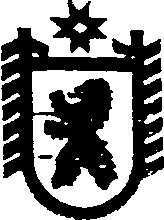 Республика КарелияАДМИНИСТРАЦИЯ СЕГЕЖСКОГО МУНИЦИПАЛЬНОГО РАЙОНАПОСТАНОВЛЕНИЕот  22  августа  2017  года  №  572 СегежаО внесении изменения в постановление администрации Сегежского муниципального района  от 8 июля 2013 г. № 798	В  связи с реорганизацией акционерного общества «Сегежский целлюлозно-бумажный комбинат» в форме присоединения к нему общества с ограниченной ответственностью «Инвестлеспром-лесозаготовка», в соответствии с пунктом 2                  статьи 58 Гражданского кодекса Российской Федерации и Законом Республики Карелия от 26 декабря 2005 г. № 950-ЗРК «О наделении органов местного самоуправления муниципальных районов и городских округов государственными полномочиями Республики Карелия по регулированию цен (тарифов) на отдельные виды продукции, товаров и услуг» администрация Сегежского муниципального района                                      п о с т а н о в л я е т:	1. Внести в наименование  и пункт 1 постановления администрации Сегежского муниципального района от 8 июля 2013 г. № 798 «Об установлении предельной розничной цены на дрова топливные, реализуемые ООО «Инвестлеспром - лесозаготовка» изменение, заменив слова «ООО «Инвестлеспром-лесозаготовка»  словами «АО  «Сегежский ЦБК».2. Обнародовать настоящее постановление путем размещения в газете "Доверие" объявления о его принятии с указанием времени и места ознакомления с ним, а также путем размещения официального текста настоящего постановления в информационно-телекоммуникационной сети "Интернет" на официальном сайте администрации Сегежского муниципального района http://home.onego.ru/~segadmin.	 Глава администрации                                                                                  Сегежского муниципального района				               Ю.В. ШульговичРазослать: в дело, УЭР, АО «СЦБК», ГК РК по ценам и тарифам.